RAVEN CHAPTER 10 GUIDED NOTES: HOW CELLS DIVIDERaven 9th editionList the three essential steps of any form of cell division. a. _______________________________________________________________________ b. _______________________________________________________________________ c. _______________________________________________________________________ Prokaryotes divided through the process of _______________________________________ Eukaryotes divided through the process of ________________________________________ List the key differences between prokaryotes and eukaryotes that make these two processes different.      __________________________________________________________________________    __________________________________________________________________________    __________________________________________________________________________Label and make notes on the diagram below to describe the organization of the eukaryotic chromosome. Define the following terms. a. karyotype _______________________________________________________________b. haploid _________________________________________________________________ 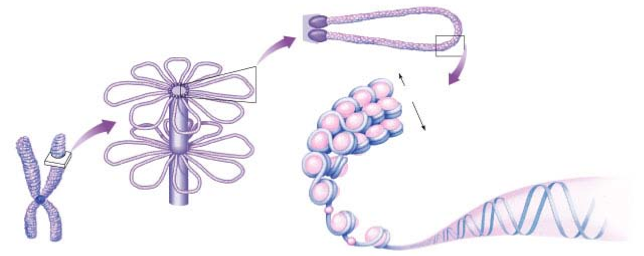 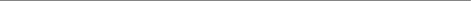 c. diploid __________________________________________________________________homologous _____________________________________________________________ centromere ______________________________________________________________ chromatid _______________________________________________________________ Make notes on the following diagram to distinguish between homologous chromosomes and sister chromatids Why is DNA coiled into chromosomes in eukaryotes? __________________________________________________________________________ __________________________________________________________________________ Below is a list of the phases of the cell cycle. Write a brief description of what occurs in each phase. G1 _____________________________________________________________________ S ______________________________________________________________________ G2 _____________________________________________________________________ M ______________________________________________________________________ C ______________________________________________________________________ How does interphase fit into this cell cycle organization listed above? __________________________________________________________________________ __________________________________________________________________________ 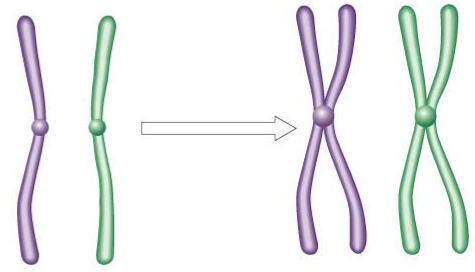 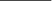 11. What is meant by the concept that cells go through a cell cycle? __________________________________________________________________________ __________________________________________________________________________12. Do all cells go through the cell cycle at the same rate or at the same frequency? Explain. __________________________________________________________________________ __________________________________________________________________________13. What is meant by the G0 phase. __________________________________________________________________________ __________________________________________________________________________14. What is the significance of cells that are permanently in G0 phase? __________________________________________________________________________ __________________________________________________________________________15. Label the diagram of the cell cycle.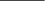 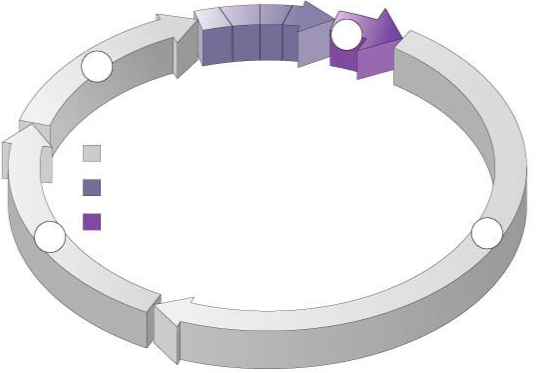 16. Although these are not the diagrams from your text, I think they better illustrate the stages of mitosis. Label the stages and list the key features of each stage.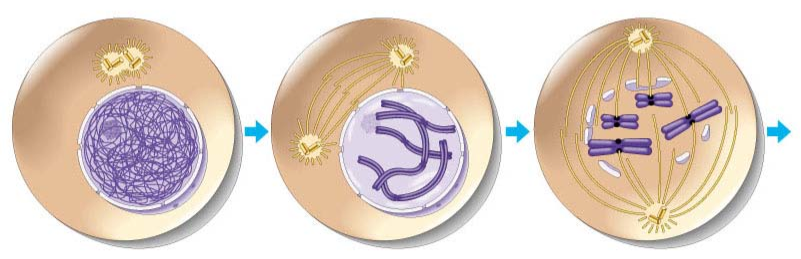 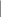 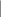 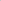 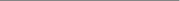 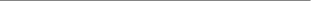 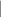 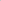 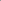 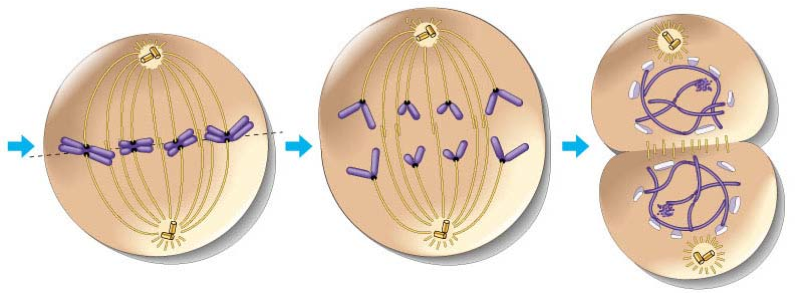 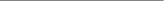 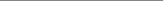 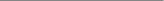 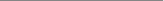 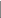 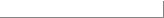 4 of 7Telophase & Cytokinesis17. Explain the role of the centromere, kinetochores, and the microtubules in mitosis. __________________________________________________________________________ __________________________________________________________________________ __________________________________________________________________________18. How does cytokinesis differ in animal and plant cells? Label the diagrams below. __________________________________________________________________________ __________________________________________________________________________ __________________________________________________________________________ __________________________________________________________________________19. Describe the two irreversible points in the cell cycle. __________________________________________________________________________ __________________________________________________________________________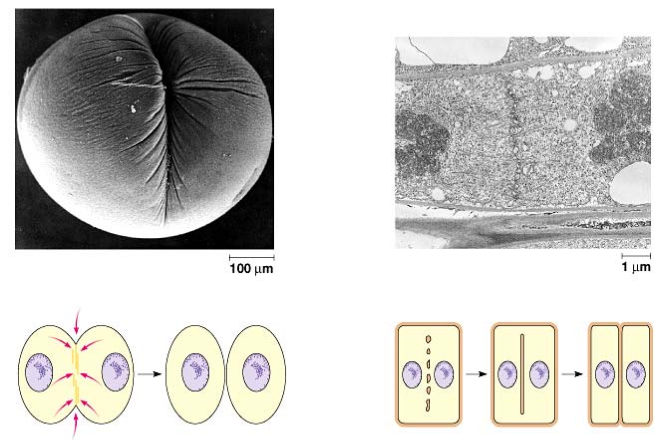 20. What is the G1/S checkpoint and where does it fit into the cell cycle? __________________________________________________________________________ __________________________________________________________________________21. What cell conditions are being monitored at the G1/S checkpoint? __________________________________________________________________________ __________________________________________________________________________22. What is the G2/M checkpoint and where does it fit into the cell cycle? __________________________________________________________________________ __________________________________________________________________________ __________________________________________________________________________23. What cell conditions are being monitored at the G2/M checkpoint? __________________________________________________________________________ __________________________________________________________________________24. What is the spindle checkpoint and where does it fit into the cell cycle? __________________________________________________________________________ __________________________________________________________________________ __________________________________________________________________________25. What cell conditions are being monitored at the spindle checkpoint? __________________________________________________________________________ __________________________________________________________________________26.Why is the regulation of the cell cycle critical to normal function in the multicellular organism?__________________________________________________________________________ 27. For each of the following, takes notes about what type of molecule they are and their role in the cell cycle.a.Cdk’s___________________________________________________________________ __________________________________________________________________________ b. cyclins __________________________________________________________________ __________________________________________________________________________ c. growth factors____________________________________________________________ __________________________________________________________________________What is the relationship between cancer and mitosis? __________________________________________________________________________ __________________________________________________________________________ What is the role of the p53 gene? __________________________________________________________________________ __________________________________________________________________________ __________________________________________________________________________ What are proto-oncogenes? __________________________________________________________________________ __________________________________________________________________________ __________________________________________________________________________ What are tumor suppressor genes? __________________________________________________________________________ __________________________________________________________________________ __________________________________________________________________________ 